.Intro - 16 countsS1: Cross Behind/Kick, Behind, Side, Cross Rock/Recover, ¼ Ball, Step Fwd/Sweep, Cross, Side, 1/8 Back Rock/RecoverS2: 3/8 Back, ¼ Forward, ¼ Side, 1/8 Lock, 1/8 Back, Back Rock/Recover, ¾ Turn, Sways, Cross/Sweep, TwinkleS3: Weave, Hitch, Behind, Big Side, ¼ Drag, ¼ Scissor Step, Skates, Ball, Step/FlickNote: the last step is more like a slow running stepS4: Step Fwd, ½ Pivot, Full Turn, Sweep, 1/8 Twinkle, Cross/Flick, Back/Sweep ½ turn, 1/8 Back, Hook, Step Fwd, 1/8 SideHave fun!Happy holidays from the 3 of us.Holiday Feels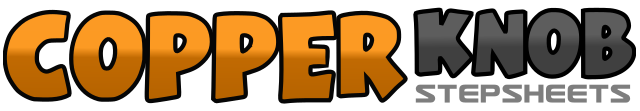 .......Count:32Wall:2Level:High Intermediate.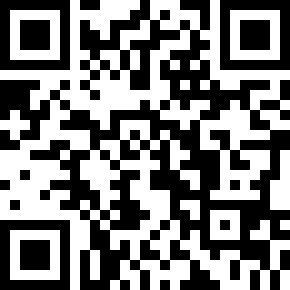 Choreographer:Roy Verdonk (NL), Grace David (KOR) & Jef Camps (BEL) - December 2020Roy Verdonk (NL), Grace David (KOR) & Jef Camps (BEL) - December 2020Roy Verdonk (NL), Grace David (KOR) & Jef Camps (BEL) - December 2020Roy Verdonk (NL), Grace David (KOR) & Jef Camps (BEL) - December 2020Roy Verdonk (NL), Grace David (KOR) & Jef Camps (BEL) - December 2020.Music:Holiday Feels - NabihaHoliday Feels - NabihaHoliday Feels - NabihaHoliday Feels - NabihaHoliday Feels - Nabiha........1-2LF cross behind RF & kick RF high forward and swing it clockwise, RF cross behind LFa3-4LF step side, RF cross over LF, recover on LFa5-6¼ turn R & step on ball of RF, LF step forward & sweep RF forward, RF cross over LF (3:00)a7-8LF step side, 1/8 turn R & RF rock back, recover on LF (4:30)a1a 3/8 turn L & RF step back, ¼ turn L & LF step forward, ¼ turn L & RF step side (6:00)2a1/8 turn L & LF lock in front of RF, 1/8 turn L & RF step back (3:00)3-4aLF rock back, recover on RF, ½ turn R & LF step back (9:00)5-6-7¼ turn R & RF step side (sway hip), recover on LF (sway hip), RF cross over LF & sweep L fwd (12:00)8&aLF cross over RF, RF step side, LF recover1a2RF cross over LF, LF step side, RF cross behind LF & hitch L-knee to bring it behinda3LF cross behind RF, RF big step side & drag LF across R while making ¼ turn on RF (3:00)4&a¼ turn R & LF step side, RF close next to LF, LF cross over RF (6:00)5-6RF skate into R diagonal, LF skate into L diagonal7a8RF skate into R diagonal, LF close next to RF, RF step forward & lift LF (7:30)1-2LF step forward, make ½ turn R putting weight on RF (1:30)a3½ turn R & LF step back, ½ turn R & RF step forward & sweep L fwd (1:30)4&aLF step forward, 1/8 turn L & RF step side, recover on LF (12:00)5-6RF step forward & flick L behind, LF step back & sweep RF back making ½ turn R on LF (6:00)71/8 turn R & RF step back & touch L toes across RF (hook) (7:30)8aLF step forward, 1/8 turn L & RF step side (6:00)